防災を真に自分ごとにする人材育成・研修プログラム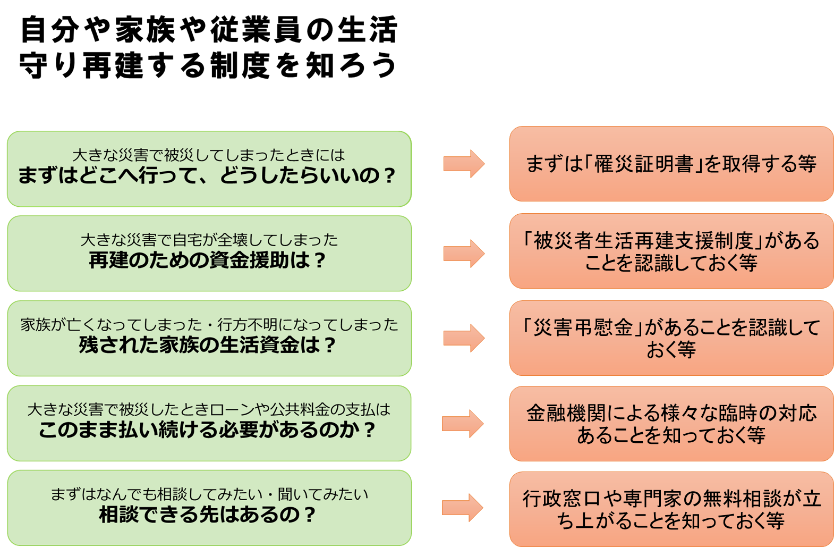 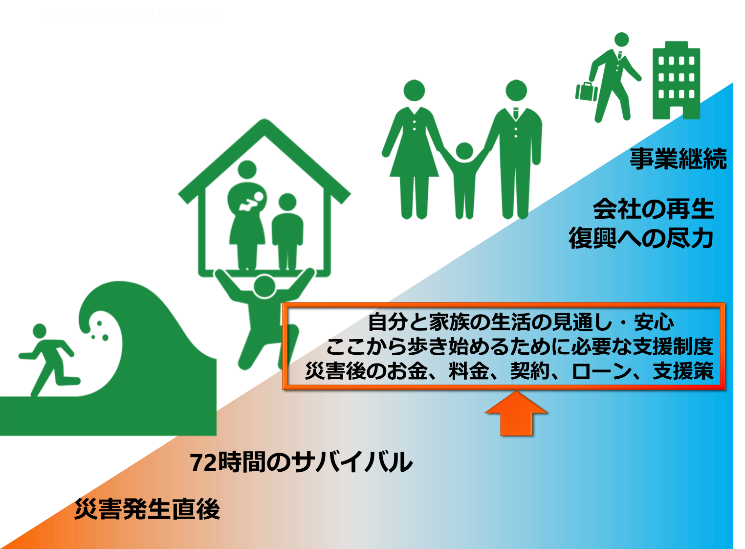 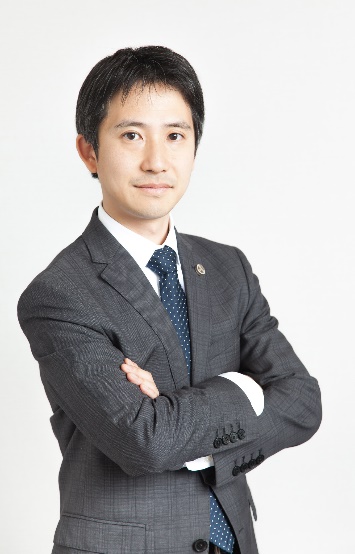 どんな組織でも今すぐできるＢＣＰのチェック・ポイント東日本大震災津波犠牲者訴訟の教訓にみる組織のリスクマネジメント・安全配慮義務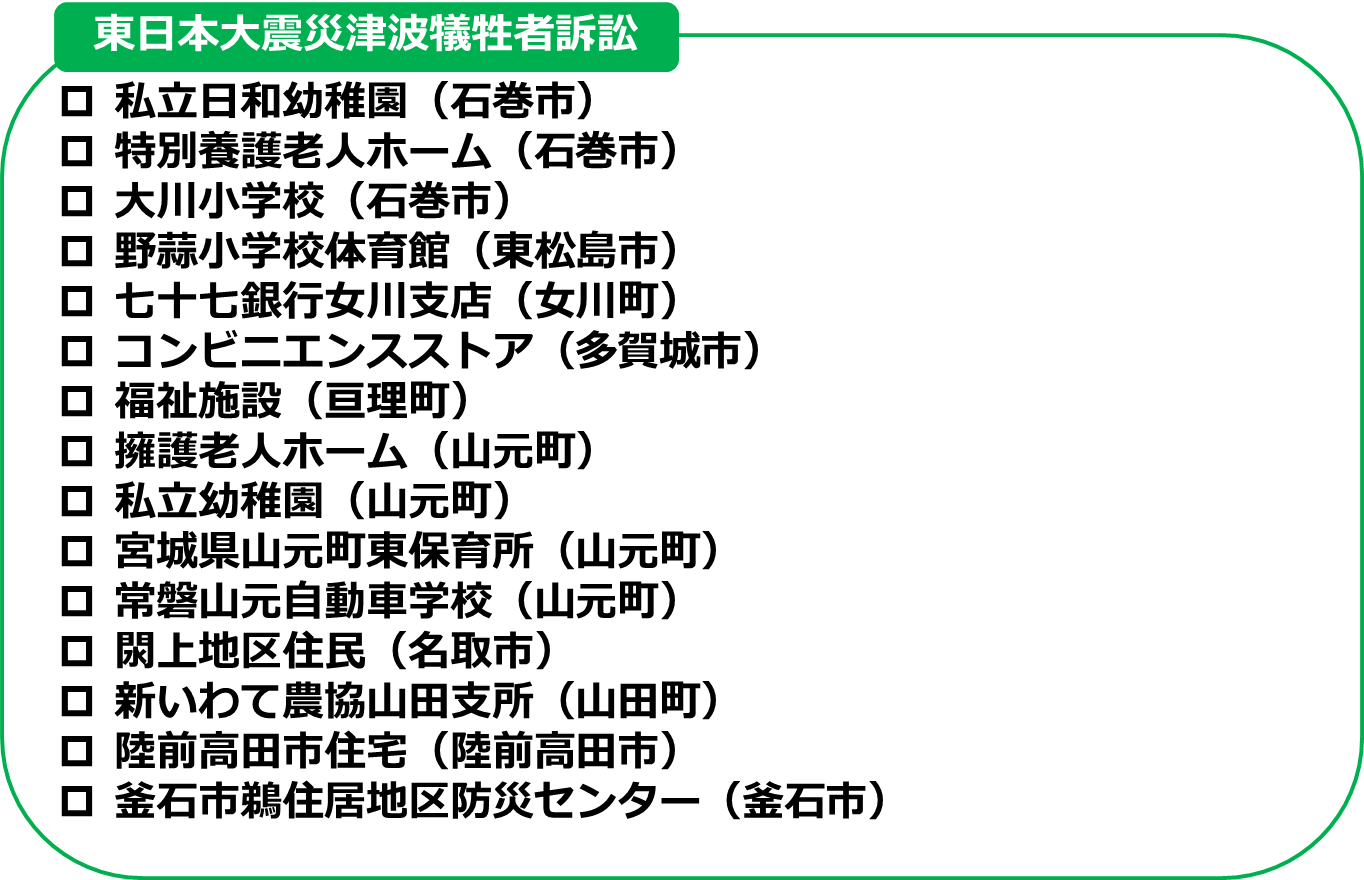 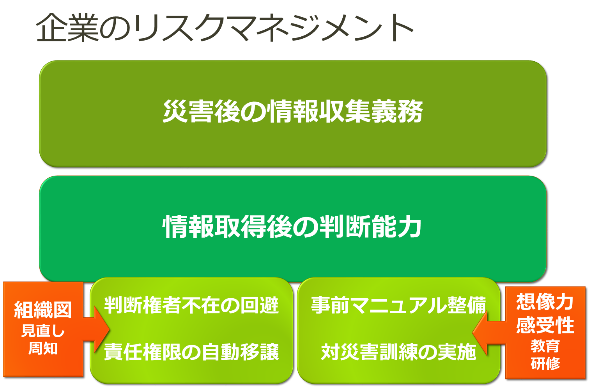 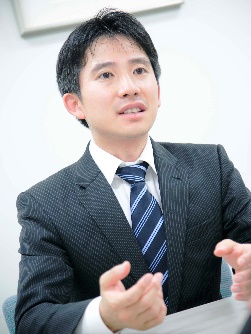 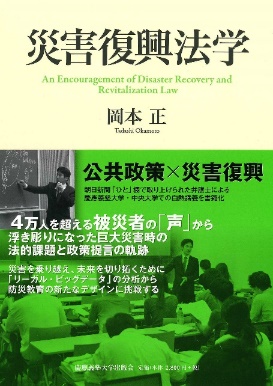 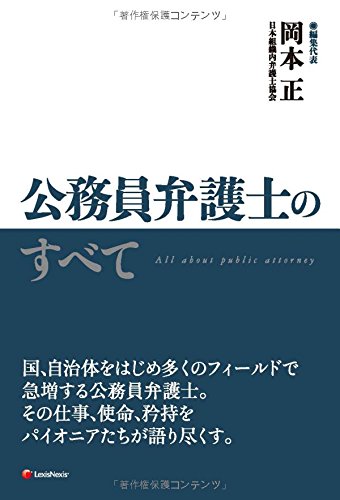 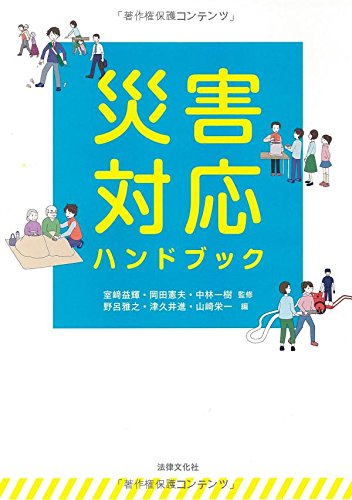 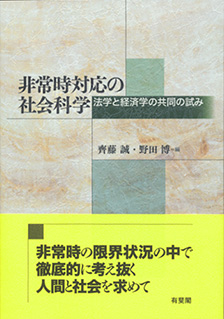 